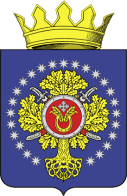 УРЮПИНСКИЙ МУНИЦИПАЛЬНЫЙ РАЙОНВОЛГОГРАДСКОЙ ОБЛАСТИУРЮПИНСКАЯ  РАЙОННАЯ  ДУМАР  Е  Ш  Е  Н  И  Е02 октября 2023  года	                 № 35/547 О признании полномочий депутата Урюпинской районной Думы от Вишняковского сельского поселения Урюпинского муниципального района Волгоградской области Усова С.В. и прекращении полномочий депутата Урюпинской районной Думы Горшковой Г.В.        На основании постановления территориальной избирательной комиссии по Урюпинскому району Волгоградской области от 15 сентября 2023 года         № 53/297 «О регистрации избранного главы Вишняковского сельского поселения 10 сентября 2023 года», распоряжения администрации Вишняковского сельского поселения Урюпинского муниципального района Волгоградской области от 19 сентября 2023 года  № 10  «О вступлении в должность главы Вишняковского сельского поселения», распоряжения администрации Вишняковского сельского поселения Урюпинского муниципального района Волгоградской области от 18 сентября 2023 года          № 9 «О прекращении полномочий главы Вишняковского сельского поселения и руководства администрацией Вишняковского сельского поселения Урюпинского муниципального района Волгоградской области», частей 2, 5 статьи 22 Устава Урюпинского муниципального района Волгоградской области Урюпинская районная Дума РЕШИЛА:        1. Признать полномочия депутата Урюпинской районной Думы Усова Сергея Владимировича со дня вступления в должность главы Вишняковского сельского поселения -  с 19 сентября 2023 года.        2. Считать прекращенными полномочия депутата Урюпинской районной Думы Горшковой Галины Викторовны 18 сентября 2023 года.        3. Опубликовать настоящее решение в информационном бюллетене администрации Урюпинского муниципального района «Районные ведомости».              Председатель Урюпинской районной Думы                                                   Т.Е. Матыкина 